KONTENT : ĆWICZENIA  NARZĄDÓW  MOWYSzanowni Państwo,W związku z zapytaniami o czas i sposób przeprowadzania z dziećmi „ćwiczeń buzi”, odpowiadam: Podobnie jak w rehabilitacji każdej innej partii ciała, istotą ćwiczeń kinetyczno- kinestetycznych narządów mowy jest: systematyczność oraz dokładność. Człowiek nie wykonuje bardziej precyzyjnych ruchów, niż te które związane są z artykulacją, czyli wymową poszczególnych głosek. Ćwiczenia powinny być wykonywane codziennie przez minimum 15 minut, z towarzyszeniem osoby dorosłej, z możliwością autokontroli, czyli również przed lustrem. Wprawdzie mam wiele uwag związanych z brakiem zasadności wykonywania szeregu ćwiczeń zamieszczonych w Internecie, czy też w pozycjach książkowych, które nie są literaturą fachową przedmiotu logopedii, to  wychodzę z założenia, że lepiej ćwiczyć w ogóle, niż zaniechać ćwiczeń, bądź zastanawiać się co jest istotne lub mniej ważne. Poniżej przedstawiam literaturę w formie PDF dostępną w Internecie (również np. na „Chomikuj”).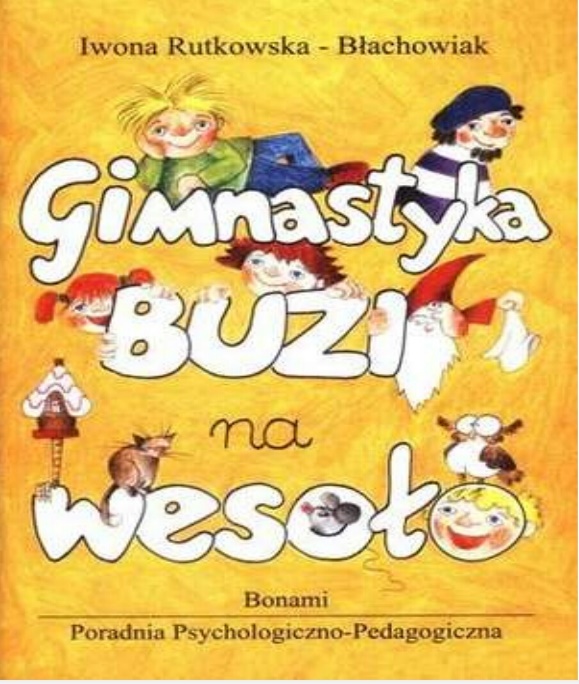 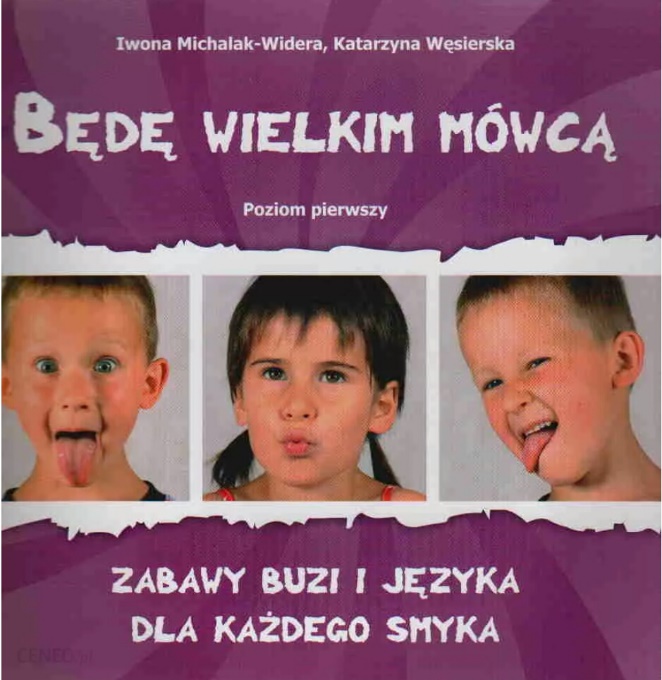 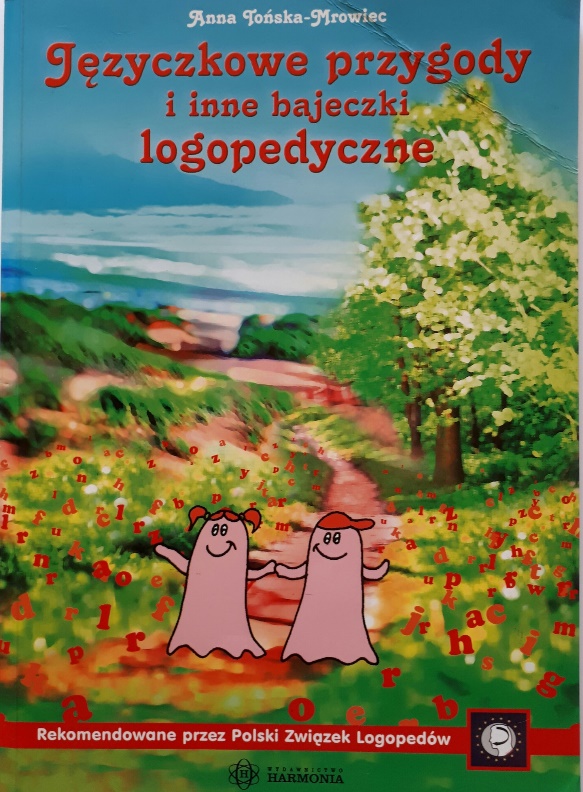 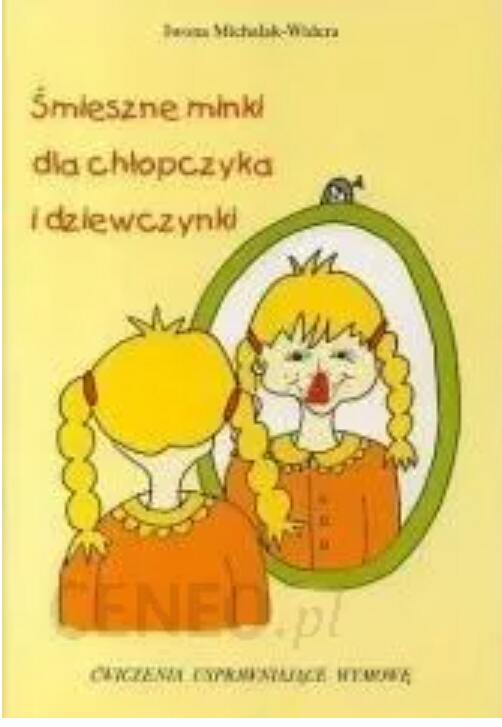 